.No Tags Or Restarts  - Woo Hoo - Have Fun,#16 count intro from heavy beatS1: WALK FWD RIGHT LEFT,SHUFFLE FWD RIGHT, TOG, RIGHT, WALK FWD  L R, LEFT SHUFFLE FWDS2: SIDE ROCK CROSS SHUFFLE, SIDE ROCK CROSS SHUFFLES3: WALK BACK TOUCH AND CLAP X4S4 – S5: RIGHT VINE,TWIST HEELS,LEFT VINE TWIST HEELSS6: RIGHT VINE WITH ½ TURN RIGHT SCUFF, LEFT VINE TOUCHS7: SHIMMYS RIGHT,SIDE HOLD,TOGETHER HOLD, SIDE HOLD , TOGETHER HOLDShimmys are done from count 1&2&3&4&5&6&7&8 as you go to side bend knees slightly (black coffee shimmys)S8: RHUMBA BOX BACKContact: boogiesas@yahoo.co.ukLast Update - 14th Apr 2015Boogie Woogie Rock N Roll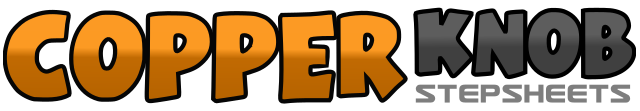 .......Count:64Wall:2Level:Easy Improver.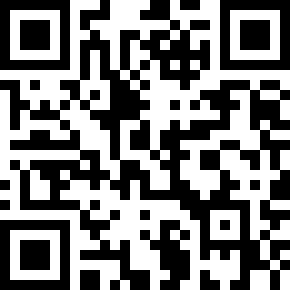 Choreographer:Sue Smyth (UK) - January 2015Sue Smyth (UK) - January 2015Sue Smyth (UK) - January 2015Sue Smyth (UK) - January 2015Sue Smyth (UK) - January 2015.Music:Boogie Woogie Fiddle Country Blues - The Charlie Daniels BandBoogie Woogie Fiddle Country Blues - The Charlie Daniels BandBoogie Woogie Fiddle Country Blues - The Charlie Daniels BandBoogie Woogie Fiddle Country Blues - The Charlie Daniels BandBoogie Woogie Fiddle Country Blues - The Charlie Daniels Band........1-2walk R L3&4right shuffle fwd5-6walk L R7&8left shuffle fwd1-2rock right to right side, rec on left3&4cross right over left, step L to L side, cross R over L5-6rock left to left side, rec on right7&8cross  left over R,step R to R side, cross L over R1-4step back on right, touch left beside right and clap, step back on left, touch right beside left and clap5-8step back on right touch left beside right and clap, step back on left touch right beside left and clap1-4step R to right side, step left behind right, step R to R side, step left beside right5-8twist heels L R L R1-4step left to left side, step R behind left, step left to left  side, step right beside left5-8twist heels R L R L1-3step right to right side, step left behind right, make ¼ turn R stepping on R,4-8scuff left foot, and make another ¼ turn right, stepping on left - step  right behind L, step L to L side, touch R beside L1-4step R to R side,  ,hold for 1 count,  left beside right, hold  for 1 count on count 3-4 straighten up5-8step R to R side, hold for 1 count, step left  beside right, hold for 1 count on count 3-4 straighten up1-4step R to R side, step L beside R, step back on R, touch L beside R5-8step L to L side, step R beside L, step fwd on L, touch  or scuff  R beside